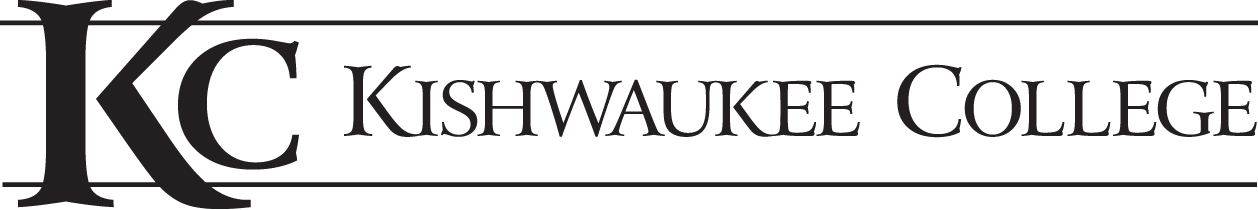 Complementary Health Advisory Committee AgendaMeeting Date:		Tuesday, November 6, 2018 Meeting Time:	9:00 AM – 10:30AMMeeting Place: 	B 1234Agenda:		1. Introductions			2. Program Updates3. Enrollment Data4. Curriculum Changes5. Job Shadow Opportunities6. Industry Standards 7. Issues in the Workforce8. Questions for Employers (See Attached) 9. Advisory Committee Format10. Other Next Meeting Date—Wednesday, March 13, 3:30PM-5:00PMKishwaukee College Advisory Committee questions for 2018-2019What credentials is your organization looking for? Do you require a unique certification or program accreditation for employment? What skills are your new entry-level graduates lacking? Are there internship or apprenticeship (registered or informal trainee) opportunities at your organization? If yes can we call you to discuss further? What incentives do you have for employees to participate in skills advancement or training?What are the current or projected employment needs of your organization over the next 2-3 years?